português/história – especial de natal - guirlanda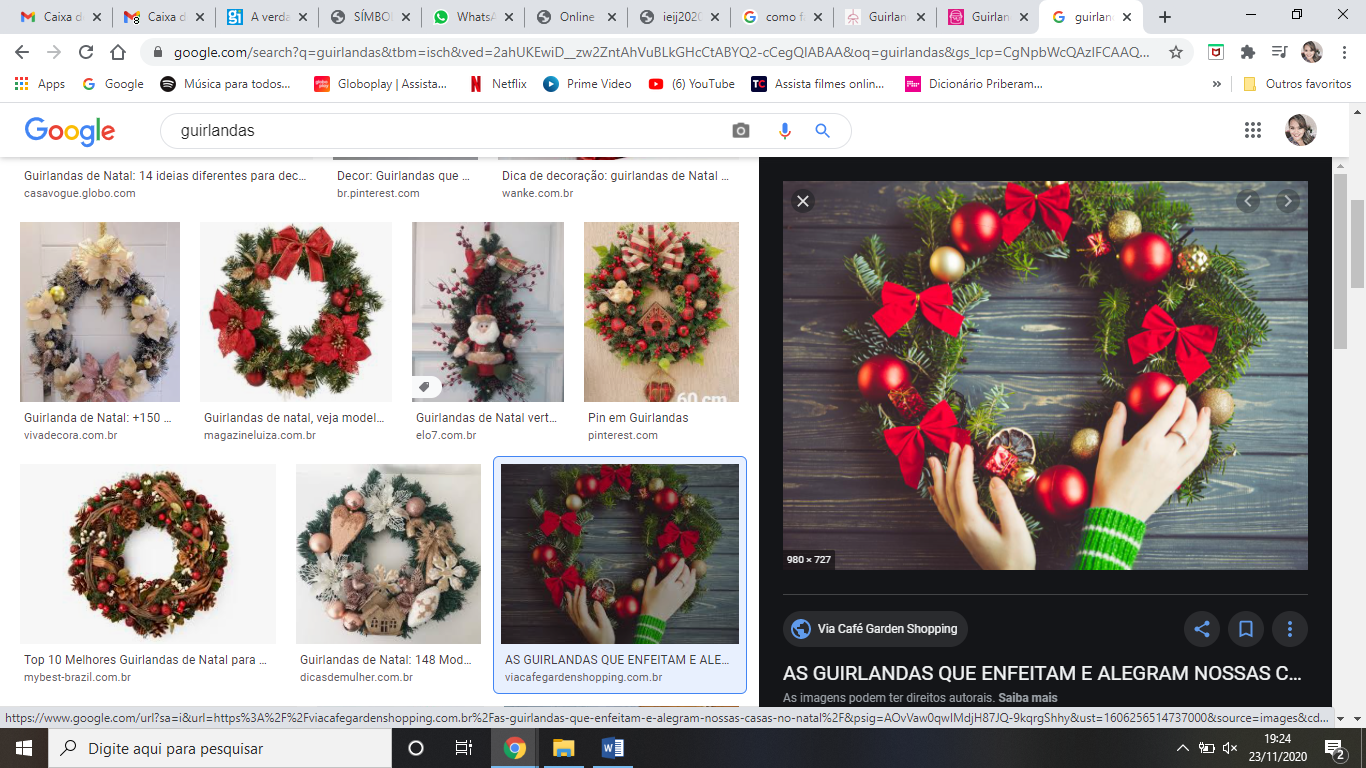 GuirlandaA guirlanda é utilizada como enfeite de porta durante o período natalino, ela é feita de galhos secos, folhagens, flores e pedrarias.As guirlandas são círculos de galhos secos, entrelaçados de folhagens, flores, pedrarias, usadas para decorar as portas das casas no período do natal.Podem aparecer com diversos adornos, como fitas, frutas, ciprestes, bolas, ramos de pinheiro, etc.A tradição de se usar as guirlandas surgiu em Roma, pois os romanos acreditam que presentear com um ramo de planta traz saúde, motivo pelo qual passaram a enrolar os mesmos em coroas, para desejar que todas as pessoas de uma mesma família tivessem saúde.A época do solstício de inverno significava as várias etapas da história da salvação, a luz profética que iluminava as trevas até a chegada do Sol.As guirlandas também são conhecidas como coroas do advento, usadas no tempo do advento, período de quatro semanas que antecede o natal. A cada domingo desse período, até a chegada do natal, deve-se acender uma vela, sendo que a cada uma é dado um diferente significado.Alguns elementos tornam a coroa como um símbolo cheio de significados. Seu formato em círculo significa a perfeição, sem começo e sem fim, mas rico em harmonia. O universo tem a forma circular e nele encontramos o ciclo do tempo, do ano.A luz das velas simboliza a luz de Deus que surge para encher a vida de bênçãos. A ideia de acender as velas surgiu em virtude do período de inverno na Europa, quando a luz do sol quase não aparece.Já o verde, dos ramos que são enrolados na coroa, traz esperança, pois a chuva faz brotar aquilo que parece estar morto, anunciando vida nova.Na Alemanha, por volta do século XIX, os colonos comemoravam a chegada do natal acendendo grandes fogueiras. Aos poucos o costume foi sendo difundido, sendo levado para dentro das casas, porém em miniatura, onde criaram a guirlanda.Em nosso país, o costume de se acender as velas não está ligado aos significados. Para nossa cultura, o que importa é a luz que o fogo traz. Em face das influências dos índios e negros, em nosso país são utilizadas velas coloridas.Descreva a guirlanda e seus usos._______________________________________________________________________________________________________________________________________________________________________________________________________________________________________________________________________________________________________________________________________________Escreva como surgiu a tradição da guirlanda._______________________________________________________________________________________________________________________________________________________________________________________________________________________________________________________________________________________________________________________________________________Explique o significado do formato circular da guirlanda._______________________________________________________________________________________________________________________________________________________________________________________________________________________________________________________________________________________________________________________________________________ O que significa o verde dos ramos que enfeitam a guirlanda?_______________________________________________________________________________________________________________________________________________________________________________________________________________________________________________________________________________________________________________________________________________